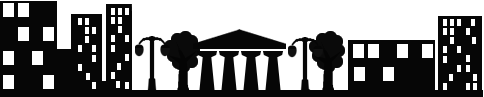 Daugavpilī11.12.2018. UZAICINĀJUMS
iesniegt piedāvājumu1.Pasūtītājs.Pašvaldības SIA “Sadzīves pakalpojumu kombināts”Višķu iela 21 K, Daugavpilī, LV-5410Tālr.Nr.:65424769Fakss:65424769e-pasts: spkpsia@gmail.commājas lapa: www.sadzive.lvkontaktpersona: Ludmila Sokolovska, tālr.22001171““Pašvaldības SIA “Sadzīves pakalpojumu kombināts” kases aparātu apkalpošana””Iepirkuma identifikācijas Nr.SPK2018/302.Iepirkuma priekšmeta apraksts:2.1.““Pašvaldības SIA “Sadzīves pakalpojumu kombināts” kases aparātu akalpošana””.3.Piedāvājumu var iesniegt: 3. 1. Personīgi, vai pa pastu Višķu ielā 21K, Daugavpilī ( 2.stāvā, kabinētā  Nr.1), 3.2.  pa e-pastu: spkpsia@gmail.com (ieskanētā veidā vai parakstītu ar drošo elektronisku parakstu),3.3. piedāvājuma iesniegšanas termiņs līdz 2018.gada 19.decembrim, plkst.12:00.4.Paredzamā līguma izpildes termiņš: 1 (viens) gads no līguma noslēgšanas brīža. 5.Kases aparātu apkalpošanas objekti: Sēlijas iela 18, Stacijas iela 63, Tautas iela 60, Daugavpilī. 6.Piedāvājumā jāiekļauj:6.1.pretendenta rakstisks iesniegums par dalību iepirkumu procedūrā, kas sniedz īsas ziņas par pretendentu (pretendenta nosaukums, juridiskā adrese, reģistrācijas Nr., kontaktpersonas vārds, uzvārds, tālrunis, fakss, e-pasts);6.2.pretendents iesniedz:6.2.1.Sertifikātu/atļauju par kases aparātu apkalpošanu.6.2.2.Finanšu piedāvājumā (pielikums Nr.1) cena jānorāda euro bez PVN 21%. Cenā jāiekļauj visas izmaksas.7.Piedāvājuma izvēles kritēriji: 7.1.finanšu piedāvājums ar viszemāko cenu.8.Informācijas par rezultatiem: Ar lēmumu var iepazīties mājas lapā: www.sadzive.lv. Iepirkumu komisijas priekšsēdētājs					A.Jeršovs Pielikums Nr.1 FINANŠU PIEDĀVĀJUMS Iepirkumam ““Pašvaldības SIA “Sadzīves pakalpojumu kombināts” kases aparātu apkalpošana””Iepirkuma identifikācijas Nr.SPK2018/30Sastādīja:Saimniecības vadītāja						L.SokolovskaNr.p.k.Kases aparātsDaudzums (gab)Cena EUR1.CHD 3050U, versija 3.84.23PVN 21 %PVN 21 %PVN 21 %Kopējā cena EUR ar PVNKopējā cena EUR ar PVNKopējā cena EUR ar PVN